Topic 5 Price ControlsLVL I: As you read answer the questions that followWhat is a government price floor?What is a government price ceiling?What is the result of a price floor?What is the result of a price ceiling?Explain and illustrate on a graph how prices set too high (e.g., price floors) create surpluses, and prices set too low (e.g., price ceilings) create shortages.		In some limited circumstances, governments or producers will choose to set a market price rather than allow the forces of supply and demand to determine the market price. A price set above equilibrium price is a Price Floor. A price set below equilibrium price is a Price Ceiling. Since these set prices are above or below equilibrium, the quantity supplied will not equal the quantity demanded in the market. Since price floors are above equilibrium, there will be a larger quantity supplied than there is a quantity demanded. When quantity supplied is greater than the quantity demanded, there is a surplus of the product in the market. Since price ceilings are below equilibrium, there will be a larger quantity demanded than there is a quantity supplied. When quantity supplied is less than the quantity demanded, there is a shortage of the product in the market. In the example below, the demand and supply schedule table shows that equilibrium price is $2.00. This price is the one at which the quantity demanded is equal to the quantity supplied. If price is legally set at $1.00, this is a price ceiling. Under this condition, the quantity demanded is greater than the quantity supplied and there is a 100-unit shortage in the market. If price is legally set at $3.00, this is a price floor. Under this condition, the quantity demanded is less than the quantity supplied and there is a 100-unit surplus in the market. LVL II Application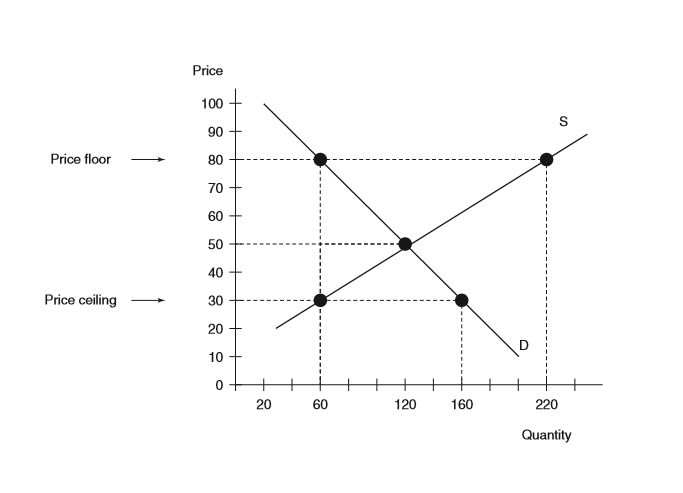 What is the market-clearing price in the graph below?What quantity is demanded and what quantity is supplied at the market clearing price?Quantity demanded ________________ Quantity supplied ________________ What quantity is demanded and what quantity is supplied if the government passes a law setting a maximum price of $30?Quantity demanded ________________ Quantity supplied ________________What quantity would be demanded and what quantity would be supplied if the government passed a law setting a minimum price of $80?Quantity demanded ________________ Quantity supplied ________________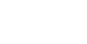 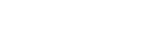 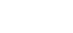 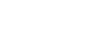 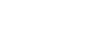 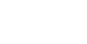 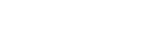 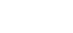 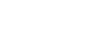 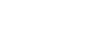 